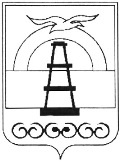 АДМИНИСТРАЦИЯ МУНИЦИПАЛЬНОГО ОБРАЗОВАНИЯГОРОДСКОЙ ОКРУГ «ОХИНСКИЙ»ПОСТАНОВЛЕНИЕот _____________                                                                                      № ______ г. ОхаВ соответствии со статьей 17 Федерального закона от 06.10.2003 № 131-ФЗ «Об общих принципах организации местного самоуправления в Российской Федерации», руководствуясь статьями 12, 42 Устава муниципального образования городской округ «Охинский» Сахалинской области,ПОСТАНОВЛЯЮ:1. Признать утратившим силу: 1.1. Постановление администрации муниципального образования городской округ «Охинский» от 06.07.2021 № 436 «Об утверждении тарифов на услуги по содержанию и текущему ремонту внутридомовых сетей и устройств, оказываемые муниципальным казённым предприятием «Жилищно-коммунальное хозяйство» муниципального образования городской округ «Охинский».2. Настоящее постановление распространяет свое действие на правоотношения, возникшие с 01 января 2022 года.3. Опубликовать настоящее постановление в газете «Сахалинский нефтяник» и разместить на официальном сайте администрации муниципального образования городской округ «Охинский» www. adm-okha.ru.4. Контроль за исполнением настоящего постановления возложить на председателя комитета по управлению муниципальным имуществом и экономике муниципального образования городской округ «Охинский» Горбатова А.Е.О признании утратившим силу постановления администрации муниципального образования городской округ «Охинский» от 06.07.2021 № 436 «Об утверждении тарифов на услуги по  содержанию и текущему ремонту внутридомовых сетей и устройств, оказываемые муниципальным казённым предприятием «Жилищно-коммунальное хозяйство» муниципального образования городской округ «Охинский»Глава муниципального образования городской округ «Охинский»Е.Н. Касьянова